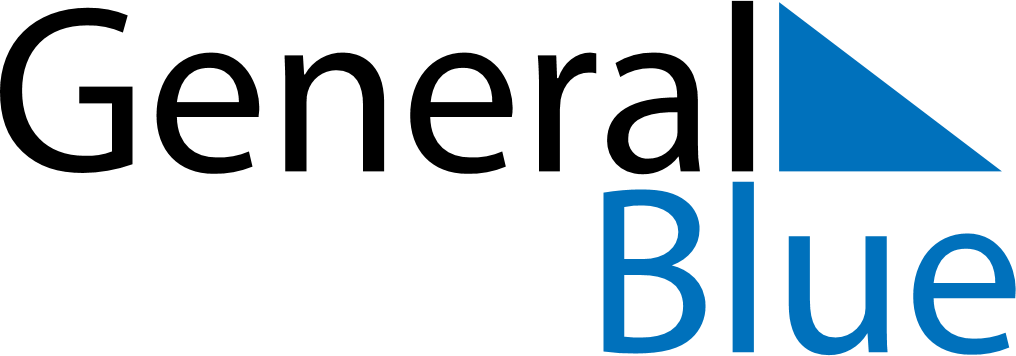 Quarter 2 of 2019AlbaniaQuarter 2 of 2019AlbaniaQuarter 2 of 2019AlbaniaQuarter 2 of 2019AlbaniaQuarter 2 of 2019AlbaniaApril 2019April 2019April 2019April 2019April 2019April 2019April 2019SUNMONTUEWEDTHUFRISAT123456789101112131415161718192021222324252627282930May 2019May 2019May 2019May 2019May 2019May 2019May 2019SUNMONTUEWEDTHUFRISAT12345678910111213141516171819202122232425262728293031June 2019June 2019June 2019June 2019June 2019June 2019June 2019SUNMONTUEWEDTHUFRISAT123456789101112131415161718192021222324252627282930Apr 1: April Fools’ DayApr 21: Catholic EasterApr 22: Catholic EasterApr 28: Orthodox EasterApr 29: Orthodox EasterMay 1: Labour DayJun 1: Children’s DayJun 4: End of Ramadan (Eid al-Fitr)